COMMUNIQUÉ DE PRESSE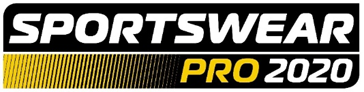 16 mai 2019LA FESPA ÉLARGIT SON PATRIMOINE TEXTILE AVEC LE NOUVEAU SALON SPORTSWEAR PRO Premier événement organisé en parallèle de FESPA Global Print Expo 2020 à Madrid (mars 2020)La FESPA est fière d’annoncer l’expansion de son portefeuille textile avec le lancement de Sportswear Pro, un nouveau salon exclusivement dédié à la fabrication des vêtements de sport. Ce premier événement sera organisé en parallèle de l’emblématique FESPA Global Print Expo 2020, du 24 au 27 mars à la IFEMA, Madrid, en Espagne. En mettant l’accent sur les technologies les plus récentes de fabrication de vêtements de sport à la demande et personnalisée, Sportswear Pro va rassembler les fournisseurs de solutions dans trois domaines clés de ce segment : conception (CFAO et analyse corporelle 3D), production (CMT [coupe, couture et finition], collage et tricotage) et décoration (impression, estampe, broderie et applique au laser), ainsi que les développeurs d’accessoires, de textiles intelligents et d’électronique imprimée. Les visiteurs de Sportswear Pro seront des dirigeants d’entreprise en quête de technologies innovantes pour rationaliser leurs procédés de production, réduire leurs stocks et déchets, et activer la production à la demande et à flux tendu pour faire face aux cycles de plus en plus courts du monde de la mode.Outre le salon, le nouvel événement proposera un programme de conférences dédié reflétant les priorités professionnelles des fabricants et concepteurs de vêtements de sport, telles que la durabilité et l’automatisation.  Michael Ryan, responsable événementiel pour Sportswear Pro à la FESPA, explique ce qui a motivé l’ajout de ce nouveau salon à leur portefeuille d’événements international : « La communauté constituant le noyau dur de la FESPA est largement impliquée dans la production d’équipements sportifs, 80 % des imprimeurs textiles étant actifs sur ce segment dynamique, selon l’édition 2018 de notre enquête FESPA Print Census. Il en ressort clairement qu’en dépit d’une croissance de 7 % en 2018, les fabricants de vêtements de sport ne bénéficient pas d’un événement consacré à l’optimisation de leurs procédés afin de répondre aux tendances mondiales en matière de personnalisation et de délai de commercialisation. » « Nous sommes d’avis que la FESPA, qui a établi une position dominante en tant que premier salon européen consacré à l’impression textile et sur vêtements, notamment l’impression directe sur vêtements, peut désormais proposer un événement qui informe, éduque et inspire les concepteurs et fabricants de vêtements de sport grâce aux nouvelles possibilités offertes par la technologie et les matières innovantes. » L’Europe du Sud et l’Afrique du Nord étant deux régions clés pour la conception et la fabrication d’articles de mode et de textiles, la Feria de Madrid constitue le lieu idéal pour cette première édition de Sportswear Pro, de par sa facilité d’accès pour les dirigeants d’entreprise d’Espagne, du Portugal, de France et de pays tels que la Tunisie et le Maroc. La capitale espagnole est également facilement accessible pour les visiteurs d’autres pôles de fabrication textile importants. L’organisation conjointe de Sportswear Pro et de FESPA Global Print Expo 2020 permet aux visiteurs de passer très simplement d’un événement à l’autre, pour profiter de la large gamme des présentations de sérigraphie et d’impression numérique dans les différents halls consacrés au textile de la FESPA, et accéder à la présentation éducative Print Make Wear. Celle-ci se présente sous la forme d’une usine de mode éphémère, qui met en avant une gamme de technologies de fabrication textile dans le cadre de visites guidées, de discussions avec des experts et de présentations sur podium.Conclusions de Neil Felton, directeur général de la FESPA : « L’important patrimoine de la FESPA en matière de sérigraphie et d’impression numérique nous donne un ancrage profond dans le secteur de la fabrication textile, alors que les informations récentes indiquent clairement que les vêtements de sport et pour autres activités de plein air constituent l’un des segments les plus dynamiques de ce secteur. Nous ne doutons pas que l’introduction de Sportswear Pro ajoutera de la valeur à notre communauté établie, tout en aidant un public plus large à développer ses activités de fabrication dans un marché en rapide évolution. » Pour en savoir plus sur Sportswear Pro 2020, rendez-vous sur www.sportswearpro.com.FINÀ propos de Sportswear Pro Lancé en 2020, Sportswear Pro est un salon dédié à la fabrication de vêtements de sport, organisé en parallèle de FESPA Global Print Expo 2020. En mettant l’accent sur les technologies les plus récentes de fabrication de vêtements de sport à la demande et personnalisée, Sportswear Pro rassemble les fournisseurs de solutions dans trois domaines clés de ce segment : conception (CFAO et analyse corporelle 3D), production (CMT [coupe, couture et finition], collage et tricotage) et décoration (impression, estampe, broderie et applique au laser), ainsi que les développeurs d’accessoires, de textiles intelligents et d’électronique imprimée. Sportswear Pro est proposé par la FESPA, organisateur du plus grand salon du marché, FESPA Global Print Expo, événement annuel qui attire plus de 20 000 visiteurs des secteurs de la sérigraphie, de l’impression numérique et de l’impression textile du monde entier.À propos de la FESPA Etablie en 1962, FESPA est une fédération à d’associations d’imprimeurs et de sérigraphes. Elle organise également des expositions et des conférences dédiées aux secteurs de la sérigraphie et de l’impression numérique. FESPA a pour vocation de favoriser l’échange de connaissances dans ces domaines avec ses membres à travers le monde, tout en les aidant à faire prospérer leurs entreprises et à s’informer sur les derniers progrès réalisés au sein de leurs industries qui connaissent une croissance rapide. FESPA Profit for Purpose 
Nos adhérents sont les industriels. Au cours des sept années écoulées, FESPA a investi des millions d’euros dans la communauté mondiale de l’impression pour soutenir la croissance du marché. Pour de plus amples informations, consultez le site www.fespa.comFESPA Print CensusLe recensement sur le secteur de l’impression de la FESPA est un projet de recherche international dont l’objet est la compréhension de la communauté de l’impression grand format, de la sérigraphie et de l’impression numérique. Prochains salons de la FESPA :FESPA Global Print Expo, 14-17 Mai 2019, Messe München, Munich, GermanyEuropean Sign Expo, 14-17 Mai 2019, Messe München, Munich, GermanyFESPA Mexico, 22-24 août 2019, Centro Citibanamex, Mexico City, MexicoFESPA Africa, 11-13 Septembre 2019, Gallagher Convention Centre, Johannesburg, South AfricaFESPA Brasil, 18-21 Mars 2020, Expo Center Norte, São Paulo, BrazilFESPA Global Print Expo, 24-27 Mars 2020, IFEMA, Madrid, SpainEuropean Sign Expo, 24-27 Mars 2020, IFEMA, Madrid, Spain Sportswear Pro, 24-27 Mars 2020, IFEMA, Madrid, SpainPublié pour le compte de la FESPA par AD CommunicationsPour de plus amples informations, veuillez contacter:Michael Grass				Simona JevdokimovaiteAD Communications  			FESPATel: + 44 (0) 1372 464470        		Tel: +44 (0) 1737 228169Email: mgrass@adcomms.co.uk 		Email: simona.jevdokimovaite@fespa.comWebsite: www.adcomms.co.uk		Website: www.fespa.com 